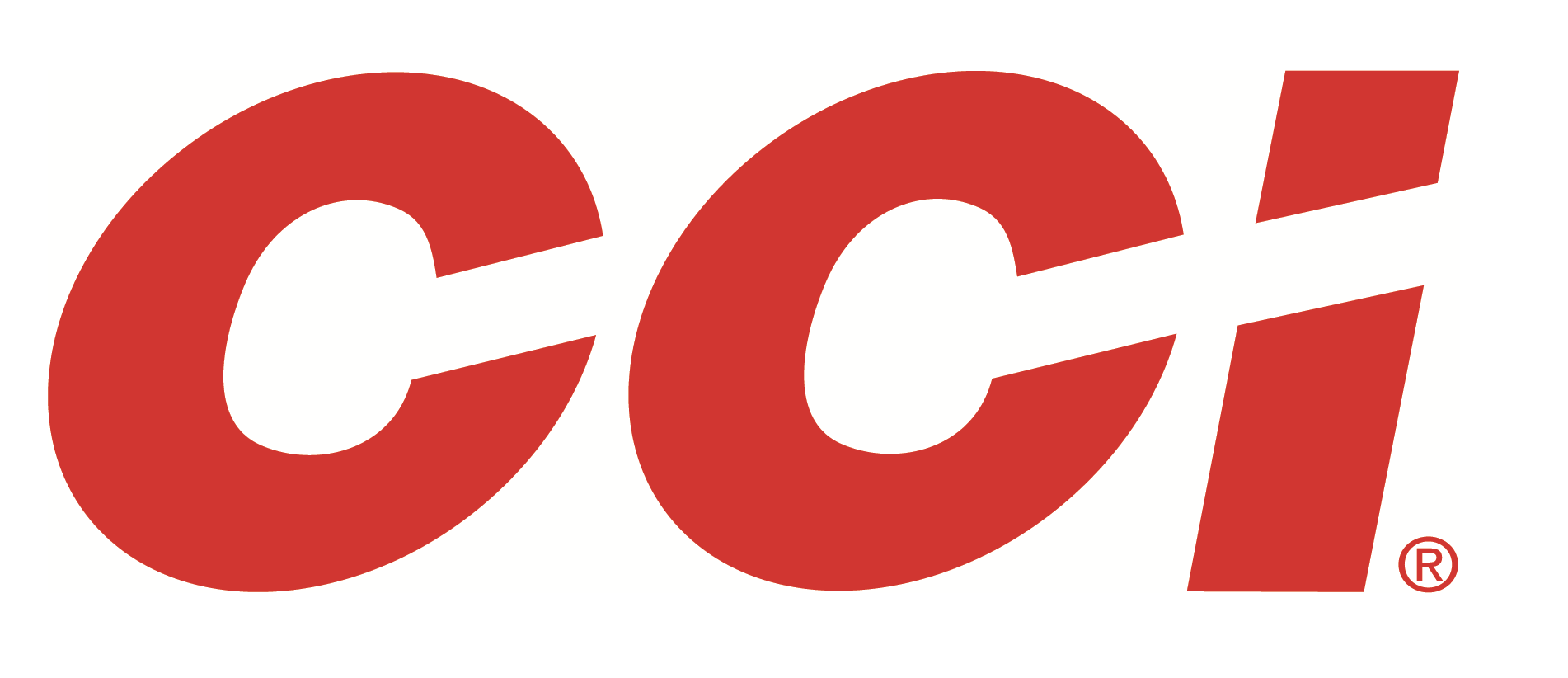 FOR IMMEDIATE RELEASECCI Rimfire Ammunition Receives Shooting Sports Retailer and Tactical Retailer 2022 Gold Award for Best Rimfire AmmoLEWISTON, Idaho – June 16, 2022 – Adding to its long list of accolades, CCI was recently recognized with the 2022 Gold Award in the category of Rimfire Ammo by the readers of Shooting Sports Retailer and Tactical Retailer. Voted by readers of both publications, this award continues to acknowledge the quality of CCI Rimfire Ammo. “We were happy to hear CCI is again a Gold Award winner. This award is continued affirmation of the great job everyone on the CCI team does to continue to make a reliable product,” said CCI Rimfire Product Manager, Dan Compton. “The award from these publications is special in part because it comes from shooters that work in our great industry from retailers, gunsmiths, and shooting range employees. Showing once again that our products are used and trusted by both everyday shooters and industry professionals.”To find the Gold Award winners, Shooting Sports Retailer and Tactical Retailer send ballots to their readers to find which shooting products are their top picks. Voting is 100% digital and limited to one ballot per person, with a qualification question to ensure the voter is an active part of the shooting sports market as an independent retailer, gunsmith, shooting range employee, content contributor, or manufacturer rep.“Rimfire shooters looking for a great round should check out the award-winning line of products from CCI,” said Compton. “CCI has rimfire products for backyard shooters, to small game, and varmint loads.”For more information on all products from CCI Ammunition or to shop for rimfire ammo directly online, go to www.cci-ammunition.com. Pictured: Steve Monniere and Dan Compton from CCI Ammunition.Press Release Contact: JJ ReichSenior Manager – Press RelationsE-mail: VistaPressroom@VistaOutdoor.comAbout CCI AmmunitionDick Speer founded Cascade Cartridge, Inc. in 1951 next to the Snake River in Lewiston, Idaho. The company manufactured and marketed centerfire primers for government use in its infancy. CCI now develops them for sporting applications as part of Vista Outdoor and is the world leader in rimfire products. The company also produces industrial powerloads and Blazer ammunition. CCI is part of Vista Outdoor Inc., an outdoor sports and recreation corporation.